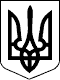 Справа № 761/46422/17Провадження № 1-кс/761/29391/2017УХВАЛАІМЕНЕМ УКРАЇНИ     26 грудня 2017 року  слідчий суддя Шевченківського районного суду м. Києва Осаулов А.А., при секретарі Вольда М.А., розглянувши клопотання слідчого СВ Шевченківського УП ГУНП у м. Києві капітана поліції Густяк Михайла Анатолійовича, внесене по кримінальному провадженню за №42017101100000197 від 07червня 2017 року, за ознаками вчинення кримінального правопорушення, передбаченого ч. 1 ст. 364 КК України, про тимчасовий доступ до документів з можливістю їх вилучення, які перебувають в Департаменті містобудування та архітектури Виконавчого органу Київської міської ради (Київська міська державна адміністрація), що розташований за адресою: м. Київ, вул. Хрещатик, 32, -В С Т А Н О В И В:Слідчий СВ Шевченківського УП ГУНП у м. Києві капітан поліції Густяк Михайло Анатолійович, по кримінальному провадженню за №42017101100000197 від 07червня 2017 року, за ознаками вчинення кримінального правопорушення, передбаченого ч. 1 ст. 364 КК України, за погодженням із прокурором Київської місцевої прокуратури №10 Шевчук І.Ф. звернувся до суду з клопотанням про тимчасовий доступ до документів із правом їх вилучення, які перебувають в Департаменті містобудування та архітектури Виконавчого органу Київської міської ради (Київська міська державна адміністрація), що розташований за адресою: м. Київ, вул. Хрещатик, 32.Клопотання обґрунтовується тим, що посадові особи КП з питань будівництва житлових будинків «Житлоінвестбуд-УКБ», Київського зоологічного парку загальнодержавного значення зловживаючи своїм службовим становищем в супереч інтересам служби розпочали підготовчі та будівельні роботи на території Київського парку на земельній ділянці, яка під забудову відведена не була чим спричинили істотної шкоди громадським інтересам.Досудове розслідування розпочато на підставі Заяви про вчинення кримінального правопорушення від Громадської організації «ФОРУМ ПОРЯТУНКУ КИЄВА».Під час досудового розслідування з метою отримання документів та в подальшому їх аналізу, щодо підтвердження чи спростування незаконних будівельних робіт та реконструкції на території Київського зоологічного парку загальнодержавного значення було направлено запити.15 вересня 2017 року на адресу Департаменту містобудування та архітектури Виконавчого органу Київської міської ради (Київська міська державна адміністрація), було направлено запит для надання інформації та копій документів, щодо надання містобудівних умов та обмежень забудови на пр. Перемоги, 32 в м. Києві для реконструкції Київського зоологічного парку загальнодержавного значення.15 листопада 2017 року у відповідь «Київмістобудування» вказано, що замовнику Київському зоологічному парку загальнодержавного значення надано містобудівні умови та обмеження забудови земельної ділянки №1456/16/012/009-16 від 17.11.2016 року. Крім того вказано, що раніше надані містобудівні умови та обмеження №19500/0/12/009-13 від 05.11.2013, №11105/0/18/009-11 від 04.10.2011, №744/15/12/009-15 від 29.10.2015, №10358/0/18-1/009-12 від 09.08.2012 вважати такими, що втратили чинність.Київсмістобудування копій документів не надали і вказали, що наддадуть їх лише на підставі рішення слідчого судді в порядку ст. 159 КПК України.З метою встановлення законності підстав проведення реконструкції на території Київського зоологічного парку за адресою: м. Київ, проспект. Перемоги, 32, перевірки можливості КП «Житлоінвестбуд-УКБ» проводити будівельні роботи, оскільки їм не надано містобудівні умови та обмеження, як це вказано у відповіді з Київмістобудування, виникла необхідність в аналізі документів, на підставі яких Департаментом містобудування та архітектури Виконавчого органу Київської міської ради (Київська міська державна адміністрація)було надано містобудівні умови та обмеження забудови земельної ділянки, а також аналіз документів, щодо раніше наданих містобудівних умов та обмежень, які втратили чинність.Відомості, що містяться в документах використовуватимуться як докази, на підставі яких можливо встановити наявність чи відсутність фактів та обставин, що підлягають доказуванню, встановлення причетних до кримінального правопорушення осіб, а також з метою надання документам належної правової оцінки, всебічного повного та неупередженого дослідження обставин кримінального провадження, забезпечення прийняття законних і неупереджених процесуальних рішень.Слідчий у судове засідання не з'явився, проте подав до суду заяву про розгляд справи без його участи, клопотання про тимчасовий доступ підтримав в повному обсязі, просив задовольнити з підстав викладених в ньому.На підставі ч.2 ст. 163 КПК України розгляд клопотання проведено без виклику особи, у володінні якої знаходяться документи.Згідно з ч.5 ст.163 КПК України слідчий суддя, суд постановляє ухвалу про надання тимчасового доступу до речей і документів, якщо сторона кримінального провадження у своєму клопотанні доведе наявність достатніх підстав вважати, що ці речі або документи: 1) перебувають або можуть перебувати у володінні відповідної фізичної або юридичної особи; 2) самі по собі або в сукупності з іншими речами і документами кримінального провадження, у зв'язку з яким подається клопотання, мають суттєве значення для встановлення важливих обставин у кримінальному провадженні; 3) не становлять собою або не включають речей і документів, які містять охоронювану законом таємницю.Частиною 6 ст. 163 КПК України визначено, що слідчий суддя, суд постановляє ухвалу про надання тимчасового доступу до речей і документів, які містять охоронювану законом таємницю, якщо сторона кримінального провадження, крім обставин, передбачених частиною п'ятою цієї статті, доведе можливість використання як доказів відомостей, що містяться в цих речах і документах, та неможливість іншими способами довести обставини, які передбачається довести за допомогою цих речей і документів.Слідчий суддя приходить до висновку, що у клопотанні доведено можливість використання як доказів документів та інформації, що містять комерційну таємницю, у цьому кримінальному провадженні за попередньою правовою кваліфікацією кримінальних правопорушень, передбачених ч. 1 ст. 364 КК України, та неможливість іншими способами довести обставини, які передбачається довести за допомогою цих документів, а їх вилучення необхідне для досягнення мети отримання доступу до речей і документів.У клопотання доведено наявність достатніх підстав вважати, що відомості які містяться в документах та перебувають в Департаменті містобудування та архітектури Виконавчого органу Київської міської ради (Київська міська державна адміністрація), що розташований за адресою: м. Київ, вул. Хрещатик, 32, мають значення для встановлення обставин кримінального правопорушення і можуть бути доказами під час судового розгляду.За таких обставин, слідчий суддя вважає, що у клопотанні доведено достатніх підстав вважати, що є необхідність тимчасового доступу та вилучення саме копії усіх вказаних слідчим у клопотанні документів, оскільки вони самі по собі або в сукупності з іншими речами і документами мають суттєве значення для встановлення важливих обставин, а саме у кримінальному провадженні з правовою кваліфікацією кримінального правопорушення за ч. 1 ст. 364 КК України.На підставі викладеного, керуючись ст.ст. 159,161-166, 309 КПК України, слідчий суддя, -У Х В А Л И В :Клопотання слідчого СВ Шевченківського УП ГУНП у м. Києві капітана поліції Густяк Михайла Анатолійовича, внесене по кримінальному провадженню за №42017101100000197 від 07червня 2017 року, за ознаками вчинення кримінального правопорушення, передбаченого ч. 1 ст. 364 КК України, про тимчасовий доступ до документів з можливістю їх вилучення, які перебувають в Департаменті містобудування та архітектури Виконавчого органу Київської міської ради (Київська міська державна адміністрація), що розташований за адресою: м. Київ, вул. Хрещатик, 32, - задовольнити.Надати слідчому СВ Шевченківського УП ГУНП у м. Києві капітану поліції Густяк Михайлу Анатолійовичу, право тимчасового доступу до документів (інформації) з можливістю вилучення належним чином завірених копій, які перебувають в Департаменті містобудування та архітектури Виконавчого органу Київської міської ради (Київська міська державна адміністрація), що розташований за адресою: м. Київ, вул. Хрещатик, 32, а саме:1.Копії містобудівних умов і обмежень забудови земельної ділянки №1456/16/012/009-16 від 17.11.2016 та копії всіх документів поданих замовником для отримання вказаних містобудівних умов та обмежень.2.Копії містобудівних умов і обмежень забудови земельної ділянки№19500/0/12/009-13 від 05.11.2013та копії всіх документів поданих замовником для отримання вказаних містобудівних умов та обмежень.3.Копії містобудівних умов і обмежень забудови земельної ділянки№11105/0/18/009-11 від 04.10.2011 та копії всіх документів поданих замовником для отримання вказаних містобудівних умов та обмежень.4.Копії містобудівних умов і обмежень забудови земельної ділянки№744/15/12/009-15 від 29.10.2015 та копії всіх документів поданих замовником для отримання вказаних містобудівних умов та обмежень.5.Копії містобудівних умов і обмежень забудови земельної ділянки№10358/0/18-1/009-12 від 09.08.2012та копії всіх документів поданих замовником для отримання вказаних містобудівних умов та обмежень.Службовим особам Департаменту містобудування та архітектури Виконавчого органу Київської міської ради (Київська міська державна адміністрація), забезпечити слідчому реалізувати право тимчасового доступу шляхом надання копій вищевказаних документів (інформації).Строк дії ухвали - 1 місяць з дня її постановлення.При виконанні даної ухвали слідчий в порядку ч.1, ч.2 ст.165 КПК України зобов'язаний пред'явити Департаменту містобудування та архітектури Виконавчого органу Київської міської ради (Київська міська державна адміністрація), її та залишити опис документів, які були вилучені, а Департамент містобудування та архітектури Виконавчого органу Київської міської ради (Київська міська державна адміністрація), (його службові особи) в порядку ч.4 ст. 165 КПК Українимає право вимагати залишення копій вилучених документів.У разі невиконання цієї ухвали слідчий суддя в порядку ст. 166 КПК України має право постановити ухвалу про дозвіл на проведення обшуку.Ухвали про тимчасовий доступ до речей та документів оскарженню не підлягають, крім ухвал про тимчасовий доступ до речей і документів, яким дозволено вилучення речей і документів, які посвідчують користування правом на здійснення підприємницької діяльності, або інших, за відсутності яких фізична особа - підприємець чи юридична особа позбавляються можливості здійснювати свою діяльність.Слідчий суддя:                    Осаулов А.А.Категорія справи № Начало формы761/46422/17Конец формы: Невідкладні судові розгляди; В порядку КПК України; Клопотання слідчого, прокурора, сторони кримінального провадження.Надіслано судом: 18.01.2018. Зареєстровано: 18.01.2018. Оприлюднено: 22.01.2018.